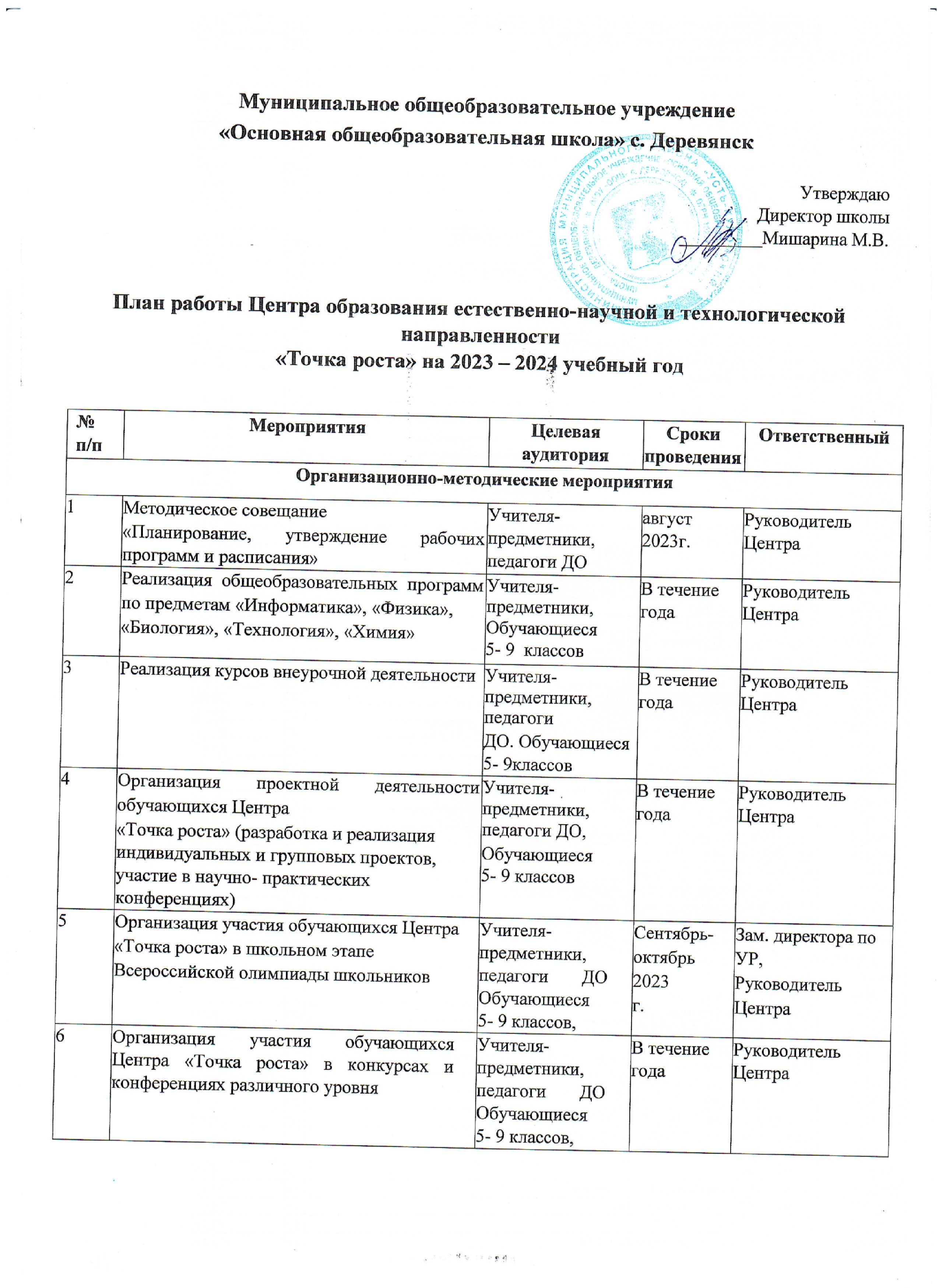    2    3 Муниципальное казённое  общеобразовательное учреждение средняя школа №1г. Приволжска 7 Круглый стол «Анализ работы Центра «Точка роста» за 2023-2024 учебный год (подведение итогов работы за год) Учителя- предметники, педагоги ДО Обучающиеся 5- 9 классов, Май 2024г. Руководитель Центра 8 Отчет-презентация о работе Центра Руководитель, сотрудники Центра Июнь 2024г. Руководитель Центра Учебно-воспитательные мероприятияУчебно-воспитательные мероприятияУчебно-воспитательные мероприятияУчебно-воспитательные мероприятияУчебно-воспитательные мероприятия1. Экскурсия в Точку Роста Обучающиеся 4 и 5 класса8 сентября 2023 г. Педагоги2. Всероссийская акция для школьников «Урок цифры» Обучающиеся 26 сентября - 16 октября 2023г. Педагоги3. Участие в онлайн – уроках «Проектория» Обучающиеся В течение года Педагоги4. Участие во Всероссийском проекте «Россия – мои горизонты» Обучающиеся В течение года Педагоги5. Школьный конкурс «Мир роботов»Обучающиеся Декабрь2023 г. Руководитель Центра  6.Подготовка обучающихся центра «Точка роста» к школьному и муниципальному этапу Всероссийской олимпиады школьниковОбучающиеся Сентябрь – октябрь 2023 Педагоги7. Проведение школьного этапа ВОШОбучающиеся Сентябрь – октябрь 2023г. Педагоги8. Неделя точных наук (проведение открытых уроков в рамках недели) Обучающиеся 5-9 классов Апрель 2024 г. Зам. директора по УР 9Всероссийские открытые уроки по ОБЖ (на сайте ГК «Просвещение» в разделе ОБЖ/Методическая поддержка на сайте ( https://prosv.ru/static/obzh#help ), и Интернет-ресурс «Всероссийский урок безопасности» ( https://safetylesson.prosv.ru )ОбучающиесяВ течение годаПедагоги10Участие в акции «Час кода»Октябрь 2023 г.ПедагогиВнеурочная деятельностьВнеурочная деятельностьВнеурочная деятельностьВнеурочная деятельностьВнеурочная деятельность1. Всероссийская акция «Месяц без интернета» Обучающиеся Сентябрь- октябрь 2023г. Педагоги2. Виртуальная экскурсия по особо охраняемым территориям России Обучающиеся 27 октября 2023 г. Педагоги3. Подготовка индивидуальных проектовОбучающиеся В течение года Педагоги. 4. Выставка «Удивительный мир роботов» Обучающиеся 24 декабря 2023 г. Педагоги5. Круглый стол «Формула успеха» (обмен опытом объединений «Точки роста» Обучающиеся Январь 2024г. Педагоги6. Внеурочное мероприятие «Здоровье человека» Обучающиеся 13 января 2024 г. Педагоги7. День наук в «Точке роста» Обучающиеся Март 2024г. Педагоги8. Всероссийский день Земли Обучающиеся 20 марта 2024 г. Педагоги9. Форум юных ученых (защита индивидуальных проектов, разработанных с использованием материально-технических возможностей Центра)Обучающиеся  Апрель  2024 г. Педагоги10.  Всероссийский урок ПобедыОбучающиеся Май  2024г. Руководитель Центра Социокультурные мероприятияСоциокультурные мероприятияСоциокультурные мероприятияСоциокультурные мероприятияСоциокультурные мероприятия1 Знакомство родителей обучающихся с возможностями Центра Родители, обучающиеся 6 сентября 2023г. Педагоги2 Участие в системе открытых онлайн- уроков «Проектория» и «Россия мои горизонты»Сотрудники центра В течение года ПедагогиНаправление «Педагогическое образование, самообразование, создание эффективной образовательной среды»Направление «Педагогическое образование, самообразование, создание эффективной образовательной среды»Направление «Педагогическое образование, самообразование, создание эффективной образовательной среды»Направление «Педагогическое образование, самообразование, создание эффективной образовательной среды»Направление «Педагогическое образование, самообразование, создание эффективной образовательной среды»1Педагогические работникив течение годаДиректор школы, руководитель центраНаправление «Популяризация национального проекта «Образование»Направление «Популяризация национального проекта «Образование»Направление «Популяризация национального проекта «Образование»Направление «Популяризация национального проекта «Образование»Направление «Популяризация национального проекта «Образование»1Обучающиеся центра образования, педагоги центраСентябрь-июньРуководитель центра2Участие в создании проекта для НБШ «Цент Детских инициатив и  школьного медиацентраОбучающиеся центра образования, педагоги, родительская общественностьв течение годаПедагоги3 Участие в мероприятиях по реализации Профессионального минимума  Родители, обучающиеся В течение года Классные руководители, сотрудники центра. 4 Выпуск новостей по Точке роста Обучающиеся, педагоги В течение года Сотрудники центра 